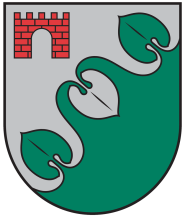 Limbažu novada DOMEReģ. Nr. 90009114631; Rīgas iela 16, Limbaži, Limbažu novads LV-4001; E-pasts pasts@limbazunovads.lv; tālrunis 64023003APSTIPRINĀTSar Limbažu novada domes17.06.2022. sēdes lēmumu Nr.623(protokols Nr.8, 8.)Limbažu novada pašvaldības ukraiņu un latviešubērnu un jauniešu nometņu līdzfinansēšanas projektu konkursaNOLIKUMSIzdots saskaņā ar Valsts pārvaldes iekārtas likuma 72.panta pirmās daļas 2.punktu, 73.panta pirmās daļas 4.punktu,likuma “Par pašvaldībām” 12.pantu, 15.panta pirmās daļas 4.punktu, 41.panta pirmās daļas 2.punktuVispārīgie noteikumiLimbažu novada pašvaldības ukraiņu un latviešu bērnu un jauniešu nometņu līdzfinansēšanas projektu konkursa nolikums (turpmāk - Nolikums) nosaka kārtību, kādā Limbažu novada pašvaldībā (turpmāk - Pašvaldība) tiek iesniegti, izvērtēti ukraiņu un latviešu bērnu un jauniešu nometņu projektu pieteikumi konkursam (turpmāk – Konkurss), un, kā pašvaldība piešķir līdzfinansējumu ukraiņu un latviešu bērnu un jauniešu nometņu organizēšanai, Limbažu novadā deklarētiem bērniem un jauniešiem, kā arī ukraiņu civiliedzīvotājiem- bērniem un jauniešiem, kuri atraduši patvērumu Limbažu novada teritorijā.Nolikums attiecināms uz dienas un diennakts nometnēm.Pašvaldība izsludina Konkursu, publicējot informāciju Pašvaldības interneta vietnē www.limbazunovads.lv.Līdzekļi nometņu līdzfinansēšanai tiek piešķirti konkursa kārtībā, saskaņā ar Nolikumā noteikto kārtību.Līdzekļi Konkursa organizēšanai paredzēti, saskaņā ar Ministru kabineta 2022. gada 31. maija rīkojumu  “Par apropriācijas pārdali” un uz savstarpēji noslēgta līguma pamata starp Valsts izglītības satura centru un Limbažu novada pašvaldību.Konkurss ir atklāts, tajā var piedalīties jebkura Limbažu novadā deklarēta fiziska vai juridiska persona, valsts un pašvaldību institūcijai, kura atbilst Ministru Kabineta 2009.gada 1.septembra noteikumu Nr. 981 “Bērnu nometņu organizēšanas un darbības kārtība” noteiktajām prasībām.Bērnu un jauniešu nometnes tiek organizētas atbilstoši Ministru kabineta 2009.gada 1.septembra noteikumiem Nr.981 ,,Bērnu nometņu organizēšanas un darbības kārtība”.Konkursa mērķisNodrošināt bērnu un jauniešu nometņu norisi, lai veicinātu to pieejamību.Sniegt atbalstu ukraiņu civiliedzīvotāju bērniem un jauniešiem:integrācijai un latviešu valodas apguvei; psihoemocionālās labizjūtas stiprināšanā;socializācijai.Sniegt atbalstu  Ukraiņu civiliedzīvotāju bērnu un jauniešu likumiskajiem pārstāvjiem kara  radītās krīzes seku mazināšanā.Projekta mērķa grupaMērķgrupa – bērni un jaunieši no 7 līdz 18 gadiem (ieskaitot), kuri primāri atbilst šādiem kritērijiem:ukraiņu civiliedzīvotāju bērni un jaunieši, kuri atraduši patvērumu (dzīvo) Limbažu novada teritorijā;50 % nometnes dalībnieku ukraiņu civiliedzīvotāji un 50 % Limbažu novada deklarētie iedzīvotāji.Nometnes projekta noteikumiNometņu norises laiks – skolēnu 2022. gada vasaras brīvlaikā (no 2022. gada 1. jūlija līdz 31. augustam).Nometnes ilgums ir vismaz 6 (sešas) dienas un finansējums viena dalībnieka dalībai nometnē nepārsniedz EUR 20,00 dienas nometnē un EUR 40,00 diennakts nometnē.Minimālais programmas ilgums - ne mazāk kā 6 stundas dienā.Minimālais dalībnieku skaits vienā nometnē – 10 (desmit), kā nemainīga dalībnieku grupa.Var tikt organizētas gan dienas, gan diennakts nometnes iekštelpās un ārtelpās.Nometnes saturs tematiski un mērķtiecīgi jāveido tā, lai sniegtu atbalstu bērniem un jauniešiem šādos virzienos:17.1. latviešu valodas apguve;17.2. integrācija;17.3. psihoemocionālā atbalsta sniegšana.18.  Nometnei jābūt reģistrētai un saskaņotai bērnu nometņu datu bāzē www.nometnes.gov.lv.Viens nometņu organizētājs var īstenot vairākas nometnes.Organizējot nometni, jāievēro Ministru kabineta 2021. gada 28. septembra  noteikumos Nr.662 “Epidemioloģiskās drošības pasākumi Covid-19 infekcijas izplatības ierobežošanai” noteiktās prasības attiecībā uz nometņu organizēšanu un Vadlīnijas piesardzības pasākumiem bērnu nometņu organizētājiem (https://nometnes.gov.lv/lapa). Projekta pieteikumu iesniegšanas kārtībaProjektu pieteikumu var iesniegt Konkursa pretendents, kurš plāno organizēt nometni, kuras dalībnieki ir Limbažu novada administratīvajā teritorijā dzīvojošie Ukrainas valstspiederīgie un novadā  deklarētie bērni un jaunieši vecumā no 7 līdz 18 gadiem, ja vismaz viens no vecākiem ir deklarēts Limbažu novada administratīvajā teritorijā uz attiecīgā gada 1.janvāri, kā arī Limbažu novadā ārpusģimenes aprūpē esoši bērni, ja aizbildnis vai audžuģimene ir deklarēta Limbažu novada administratīvajā teritorijā uz attiecīgā gada 1.janvāri. Nolikums un pieteikuma veidlapas un atskaišu veidlapas pieejamas elektroniskā veidā Limbažu  novada pašvaldības mājaslapā www.limbazunovads.lv.Projektu pieteikumi jāiesniedz līdz 2022.gada 1.jūlijam. Projekta pieteikumi, kas tiks iesniegti pēc norādītā laika, netiks izskatīti. Lai pieteiktos konkursam, projektu pieteicējiem jāaizpilda un Pašvaldībā jāiesniedz projekta pieteikums, kas sastāv no sekojošām daļām:Projekta pieteikuma veidlapas un izmaksu tāmes (1.pielikums);Projekta atskaites veidlapas (2.pielikums);Nometnes programmas;Nometnes vadītāja apliecības kopijas;Saskaņojuma ar nekustamā īpašuma īpašnieku vai tiesisko valdītāju par nometnes norises vietu; Citiem pielikumiem pēc projekta iesniedzēja ieskatiem, ja tas var sniegt papildu informāciju par projekta ideju kopumā (piem., dienas kārtība, iesaistīto pedagogu pieredze nometņu darbībā u.c.). Nolikuma 24.punkta un tā apakšpunktos minētie dokumenti jāiesniedz drukātā formā latviešu valodā vienā eksemplārā aizlīmētā aploksnē, nosūtot tos pa pastu vai iesniedzot personiski Pašvaldībā (adrese: Rīgas iela 16, Limbaži, Limbažu novads, LV – 4001) Klientu apkalpošanas centrā līdz nolikuma 24.punktā noteiktajam termiņam, vai pilnībā aizpildīta projekta veidlapas un norādītos dokumentus iesniedz elektroniski parakstītus ar drošu elektronisko parakstu, līdz 23.punktā minētajam termiņam nosūtot to uz e-pastu: izglitibas.parvalde@limbazunovads.lv.Iesniegtie projektu pieteikumi atpakaļ netiks izsniegti.Viens projekta pieteicējs var iesniegt vienu vai vairākus nometņu organizēšanas projekta pieteikumus.Konsultācijas un skaidrojumus par projekta pieteikumu sagatavošanu sniedz Pašvaldības Limbažu novada Izglītības pārvaldes izglītības darba speciāliste  Ilze Kapmale, atbildot uz saņemtajiem jautājumiem uz e-pasta adresi: ilze.kapmale@limbazunovads.lv, vai konsultējot pa tālr. 29332084. Projekta pieteikumu izvērtēšanas kārtībaProjektus izvērtē ar Limbažu novada domes lēmumu izveidota Konkursa vērtēšanas komisija  5 ( piecu)  cilvēku sastāvā.Komisija ir lemttiesīga, ja izvērtēšanas sanāksmē piedalās vismaz trīs komisijas locekļi.Ja komisijas loceklis ir personīgi ieinteresēts kādā no iesniegtajiem nometņu projektiem izskatīšanā, viņš par to informē pārējos komisijas locekļus un nepiedalās šīs nometnes projekta vērtēšanā. Lēmumu par atbalstāmo Konkursa pretendentu noteikšanu Konkursa komisija pieņem ne vēlāk kā 3 (trīs) kalendāro dienu laikā pēc projektu iesniegšanas beigu termiņa. Projekta pieteikumi tiek vērtēti pēc šādiem kritērijiem, atbilstoši Nolikuma 3.pielikuma nosacījumiem:Projekta atbilstība konkursa mērķiem;Projekta saturs tematiski veidots atbalsta sniegšanai;Darba formu un metožu daudzveidība atbalsta sniegšanai;Pieteikuma kvalitāte;Materiāli tehniskās bāzes nodrošinājums, atbilstība nometnes veidam, aktivitātēm;Projekta tāmes detalizācija, precizitāte, izmaksu pamatotība un atbilstība plānotajai nometnes programmai.Konkursā piedalās visi projekti, kas iesniegti atbilstoši Nolikumam, vērtēšanas kritērijiem un ir atbilstoši konkursa mērķim. Komisija atbilstoši vērtēšanā iegūtajiem punktiem, piešķir finansējumu pēc maksimālā punktu skaita,  dilstošā secībā pieejamā līdzfinansējuma apmēra.Komisijas sēde notiek bez projektu iesniedzēju klātbūtnes.Lai nodrošinātu objektīva lēmuma pieņemšanu, komisija var pieprasīt no projektu iesniedzējiem papildus skaidrojumus par projektu, iesniegtajiem materiāliem un projekta īstenotājiem un nepieciešamības gadījumā uzaicināt pretendentu uz komisijas sēdi.Komisijai ir tiesības noraidīt projektu pieteikumus, kas neatbilst Konkursa nolikuma prasībām. Komisijai ir tiesības pieņemt lēmumu par pilna vai daļēja līdzfinansējuma piešķiršanu nometnei, saskaņā ar iesniegto nometnes budžetu.Lēmumu par projekta apstiprināšanu un līdzfinansējuma piešķiršanu, pieņem komisija, saskaņā ar vērtēšanas kritērijiem un pieejamo finansējumu nometņu organizēšanai.Par pieņemto lēmumu projekta iesniedzējs tiek informēts 1 (vienas) darbdienas laikā pēc vērtēšanas komisijas pieņemtā lēmumaInformācija par atbalstītajiem projektiem tiks publicēta Pašvaldības mājaslapā www.limbazunovads.lv. Projekta finansēšanas kārtībaMaksimālais atbalsta apjoms ir 40,00 euro dienā par viena bērna dalību sešu dienu nometnē.Bērnu dalība nometnē tiek nodrošināta bez likumisko pārstāvju līdzfinansējuma. Piešķirto, bet nometnes organizēšanai neizlietoto finansējumu nometnes organizētājs atmaksā Pašvaldībai. Pašvaldība, ja tas ir iespējams, novirza neizlietoto finansējumu citu nometņu organizēšanai šīs programmas ietvaros.Ja faktiskais bērnu skaits nometnē ir mazāks nekā ar bērnu likumiskajiem pārstāvjiem noslēgto līgumu skaits par dalību nometnē:piešķirtais finansējums ir pilnībā attiecināms gadījumos, kad bērns vai jaunietis nav piedalījies nometnē attaisnojošo iemeslu dēļ (ārsta zīme slimības gadījumā, bērna likumiskā pārstāvja iesniegums nometnes organizētājam par Covid-19 kontaktpersonas statusu bērnam), kā arī gadījumos, kad izmaksas nav atgūstamas;pārējos gadījumos piešķirto finansējumu nometnes organizētājs atmaksā atpakaļ Pašvaldībai.Pašvaldība pārskaita nometnes organizētājam līdzfinansējumu 90 % apmērā no piešķirtā finansējuma, 10 (desmit) darba dienu laikā pēc Līdzfinansējuma līguma (turpmāk- Līguma) parakstīšanas. Atlikusī līdzfinansējuma daļa tiek pārskaitīta pēc pārskata iesniegšanas pašvaldībai un tā saskaņošanas.Pašvaldības iestādei piešķirtais līdzfinansējums nometnes organizēšanai tiek iekļauts attiecīgās iestādes budžetā 100 % apmērā, 10 (desmit) darba dienu laikā pēc Līguma parakstīšanas.Slēdzot līgumu līdzfinansējuma summa tiek precizēta, ņemot vērā Limbažu novadā deklarēto dalībnieku skaitu, bet nepārsniedzot projekta pieteikumā norādīto kopējo summu.Projekta attiecināmās izmaksas:Atlīdzība nometnes personālam, nometnes pedagogiem, pieaicinātajiem speciālistiem, nodarbību vadītājiem utml., t.sk.; darba dēvēja valsts sociālās apdrošināšanas obligātās iemaksas;Telpu un/vai nometnes norises vietas, aprīkojuma noma;Transporta pakalpojumi (transporta noma nometnes dalībnieku pārvadāšanai, sabiedriskā transporta biļetes);Dalībnieku ēdināšana, izmitināšana;Nometnes programmas nodrošināšanai nepieciešamas saimniecības preces;Nometnes programmas nodrošināšanai nepieciešamais inventārs, t.sk dezinfekcijas līdzekļi, higiēnas preces;nometnes programmas nodrošināšanai nepieciešamais mazvērtīgais inventārs;Citas nometnes īstenošanai nepieciešamās izmaksas.Projekta neattiecināmās izmaksas:Prēmijas, dāvinājumi nometnes personālam;Pamatlīdzekļu iegāde;Naudas sodi, līgumsodi, kavējumu procentu maksājumi;Izmaksas, kas neatbilst projekt mērķu sasniegšanai;Izmaksas, kas jau tiek finansētas no Pašvaldības budžeta.Ar visiem atbalstīto projektu iesniedzējiem tiek slēgts Līgums, kurā tiek noteikta finansēšanas, nometnes realizēšanas un atskaišu par piešķirto līdzekļu izlietojumu iesniegšanas kārtība un termiņi.Pirms līguma par nometnes organizēšanu noslēgšanas, projekta pieteicējs reģistrē nometni Valsts izglītības satura centra uzturētajā nometņu reģistrā interneta vietnē www.nometnes.gov.lv. Pretendents, ar kuru tiek slēgts Līgums, pirms Līguma noslēgšanas iesniedz nometnes dalībnieku sarakstu (4.pielikums) un precizētu projekta tāmi, kas tiek pievienotas Līguma pielikumā un ir  neatņemama tā sastāvdaļa.Ja nometnes projekta iesniedzējs nav pašvaldības institūcija, nometņu projekta iesniedzējam jābūt norēķinu kontam bankā, uz kuru pārskaitīt piešķirto finansējumu. Projekta īstenošana un uzraudzībaKonkursa dalībnieki, iesniedzot projektu pieteikumus, apņemas ievērot visus Konkursa nolikumā minētos nosacījumus. Projekta vērtēšanas komisijas locekļiem ir tiesības nepieciešamības gadījumā veikt nometnes aktivitāšu pārbaudi projekta īstenošanas laikā.Nometnes organizētājs 10 (desmit) darba dienu laikā pēc nometnes noslēguma iesniedz Projekta atskaites veidlapu (2.pielikums). Ja nometne netiek īstenota noteiktajā termiņā un atbilstoši iesniegtajam projekta pieteikumam, kā arī tiek konstatēti finanšu pārkāpumi, projekta vērtēšanas komisija lemj par piešķirtā līdzfinansējuma daļēju vai pilnu atmaksu. Nometnes organizētājs apstrādās dalībnieku, tai skaita likumisko pārstāvju personas datus ievērojot Eiropas Parlamenta un Padomes 2016. gada 27. aprīļa Regulu Nr. 2016/679 par fizisku personu aizsardzību attiecībā uz personas datu apstrādi un šādu datu brīvu apriti (Vispārīgā datu aizsardzības regula) un citus normatīvos aktus personas datu aizsardzības jomā.Nometnes organizētājs ir atbildīgs par nometnes dalībnieku un viņu likumisko pārstāvju personas datu apstrādi, informējot par personas datu apstrādes mērķi, personas datu apstrādes un glabāšanas kārtību. Pretendents – nometnes organizētājs saņem attiecīgu piekrišanu no nometnes dalībnieka likumiskā pārstāvja minētai datu apstrādei. Nometnes organizētājs papildus sniedz informāciju par nometnes norisi un tās rezultātiem Pašvaldības sabiedrisko attiecību speciālistiem (komunikacija@limbazunovads.lv), publicēšanai mājaslapā www.limbazunovads.lv un laikrakstā “Limbažu Novada Ziņas”.Limbažu novada pašvaldībasDomes priekšsēdētāja 1.vietnieks							M. BeļaunieksŠIS DOKUMENTS IR PARAKSTĪTS AR DROŠU ELEKTRONISKO PARAKSTU UN SATUR LAIKA ZĪMOGU1.PIELIKUMS17.06.2022. Limbažu novada pašvaldības ukraiņu un latviešu bērnuun jauniešu nometņu līdzfinansēšanas projektu konkursa nolikumamPROJEKTA PIETEIKUMA VEIDLAPAProjekta pieteicējs __________________________________________________________Pieteicēja juridiskā adrese ________________________________________________
__________________________________________________________________________Tālrunis __________________________ E-pasts __________________________________Reģistrācijas Nr. ____________________________________________________________Bankas norēķinu konts _______________________________________________________Nometnes vadītājs __________________________________________________________					/vārds, uzvārds, tālrunis, e-pasts/ __________________________________________________________________________/nometņu vadītāja apliecības Nr., izsniegšanas datums, derīguma termiņš/Nometnes nosaukums ________________________________________________________Nometnes norises vieta ________________________________________________________________________________________________________________________________/juridiskā adrese, kontakti- tālrunis, e-pasts/Plānotais nometnes norises laiks no ___________________ līdz ______________________Nometnes veids ____________________________________________________________Plānotais nometnes dalībnieku skaits:dalībnieki ____________ pedagogi ______________Mērķgrupas raksturojums (audzēkņu vecums, izglītības iestāde): __________________________________________________________________________________________________________________________________________________________Nometnes apraksts (mērķis, uzdevumi, pamatojums, sasniedzamie rezultāti):___________________________________________________________________________________________________________________________________________________________________________________________________________________________________________________________________________________________________________________________________________________________________________________________________________________________________________________________________________________________________________________________________________________________Projekta izmaksu tāme:13.1.Nometnes kopējais budžets (EUR) Nometnes izmaksas vienam dalībniekam dienā	13.2.Brīvprātīgā darba ieguldījums	13.3.Mantiskais ieguldījumsDatums _______________Projekta pieteicējs: ____________________________________________________/paraksts, paraksta atšifrējums, amats/2.PIELIKUMS17.06.2022. Limbažu novada pašvaldības ukraiņu un latviešu bērnuun jauniešu nometņu līdzfinansēšanas projektu konkursa nolikumamPROJEKTA ATSKAITES VEIDLAPANometnes nosaukums___________________________________________________Nometnes norises laiks no _____________________ līdz ______________________ Nometnes dalībnieku skaits (pielikumā uzrādot dalībnieku reģistrācijas veidlapu) :dalībnieki ______________ pedagogi _______________Projekta ietvaros īstenotās aktivitātes:Sasniegtais mērķis:________________________________________________________________________________________________________________________________________________Nometnes saturiskajai atskaitei pievienotie papildus materiāli (dalībnieku atsauksmes, elektroniski pievienotie fotoattēli, video, vizuālie materiāli utml.: Finanšu atskaite:
No pašvaldības piešķirtais finansējums (EUR):_____________________________Pavisam izlietoti (EUR) __________________________________________________Pielikumā attaisnojošo finanšu dokumentu kopijas uz __________________ lapāmDatums _______________Projekta īstenotājs: ____________________________________________________/paraksts, paraksta atšifrējums, amats/3.PIELIKUMS17.06.2022. Limbažu novada pašvaldības ukraiņu un latviešu bērnuun jauniešu nometņu līdzfinansēšanas projektu konkursa nolikumamPROJEKTU PIETEIKUMU IZVĒRTĒŠANAS KRITĒRIJI4.PIELIKUMS17.06.2022. Limbažu novada pašvaldības ukraiņu un latviešu bērnuun jauniešu nometņu līdzfinansēšanas projektu konkursa nolikumamNr.p.k.Izdevumu pozīcija, mērķisFinansējuma avots un summa (EUR)Finansējuma avots un summa (EUR)Finansējuma avots un summa (EUR)Finansējuma avots un summa (EUR)Nr.p.k.Izdevumu pozīcija, mērķisPašfinan-sējumsCita finansējumaavotiPieprasīts noPašvaldībasKopējās izmaksasNorāda izdevuma veidu un aprēķinu (ja nepieciešams)Norāda summas, ko paredz ieguldīt pats pretendents vai projekta partneris, tai skaitā dalības maksasNorāda no citiem finanšu avotiem piesaistītos līdzekļus (norāda summas un finansētājus)Norāda summu, ko pieprasa no Limbažu novada pašvaldībasPAVISAM KOPĀ: (t. sk. visi nodokļi)EUREUREUREURNorāda procentus%%%100%Nometnes kopējās izmaksasEURDienu skaitsDalībnieku skaitsIzmaksas vienam dalībniekam dienāEURNr.p.k.Apraksta brīvprātīgā darba ieguldījumu, piemēram., cilvēku skaits, darba stundas, kādus darbus veiks.Nr.p.k.Apraksta mantisku ieguldījumu, piemēram., ļaus izmantot telpas, tehniku vai citu infrastruktūru bez maksas.Aktivitāšu tēma un aprakstsSasniegtais rezultātsNr.Izdevumu veids (preces vai pakalpojuma nosaukums)Darbu izpildītājs vai pakalpojumu sniedzējsAttaisnojuma dokumenti (rēķini, čeki, maksājumi, konta izraksti utt.)Summa EURN.p.k.Kritērija nosaukumsPunktiProjekta atbilstība konkursa mērķimProjekts pilnībā atbilst mērķim un uzdevumiem, ir detalizēti izklāstīts. Projekts sekmē bērnu un jauniešu vispusīgu attīstību, atbilst bērnu un jauniešu interesēm un vajadzībām, projekta mērķauditorijas vecuma īpatnībām. 2Projekta atbilstība konkursa mērķimProjekts formāli atbilst konkursa mērķim un uzdevumiem.1Projekta atbilstība konkursa mērķimProjekts neatbilst mērķim un uzdevumiem.0Projekta saturs tematiski veidots atbalsta sniegšanai Projektā plānotās aktivitātes ir vērstas uz atbalsta sniegšanu jēgpilnā mācību satura tēmu apguvē, uz  bērnu un jauniešu spēju un talantu izkopšanu, uz fizisko aktivitāšu un veselīga dzīvesveida paraduma veidošanu, uz tradīciju saglabāšanu, pilnveidojot viņos nepieciešamās dzīves prasmes un iemaņas, socializēšanos, veido pilsonisko apziņu, veicina piederību novadam, izmantojot daudzveidīgas sadarbības formas, plānota iesaiste sabiedriski lietderīgos pasākumos, plānots iesaistīt sociālā riska grupu bērnus un jauniešus, nometnes dalībniekiem piedāvātas iespējas iegūt jaunas zināšanas dažādās jomās.2Projekta saturs tematiski veidots atbalsta sniegšanai Projekta aktivitātes attīsta bērnu un jauniešu izaugsmi, tomēr plānots tikai šaurai mērķauditorijai, nav plānots iesaistīt sociālā riska grupu bērnus un jauniešus, izmantot daudzveidīgas sadarbības formas.1Projekta saturs tematiski veidots atbalsta sniegšanai Projekta īstenošana nesniedz nepieciešamo atbalstu .0Darba formu un metožu daudzveidība, inovācija un radoša pieejaProjekta dalībniekiem ir daudzpusīgas iespējas – plānota dalība radošās darbnīcās, spēlēs un rotaļās, iespējas sportot, doties izzinošās ekskursijās, kas aizraujošā veidā papildina bērnu un jauniešu zināšanas dažādās jomās. Plānota daudzveidīgu metožu izmantošana, akcentējot interaktīvās, projektu grupu un sadarbības pedagoģijas metodes. 2Darba formu un metožu daudzveidība, inovācija un radoša pieejaProjekts ir radošs, tomēr tajā nav plānots izmantot daudzpusīgas metodes.1Darba formu un metožu daudzveidība, inovācija un radoša pieejaProjektā plānotā programma ir vienveidīga, tajā trūkst radošuma, jaunu metožu pielietošana nav plānota.0Materiāli tehniskās bāzes nodrošinājumsProjektam ir labs materiāli tehniskās bāzes nodrošinājums, tā atbilst plānotajam nometnes konceptuālajam saturam, ir priekšnoteikumi atbilstošiem sadzīves apstākļiem un sanitārajām normām.2Materiāli tehniskās bāzes nodrošinājumsProjekta materiāli tehniskais nodrošinājums ir daļējs.1Materiāli tehniskās bāzes nodrošinājumsProjektam ir nepietiekams materiāli tehniskais nodrošinājums.0Projekta izstrādes kvalitāte, atbilstība nometnes veidam, aktivitātēmProjekts ir kvalitatīvi izstrādāts, ievērojot programmas izveides nosacījumus. 2Projekta izstrādes kvalitāte, atbilstība nometnes veidam, aktivitātēmProjekts ir kvalitatīvi izstrādāts, bet ir atsevišķas nepilnības.1Projekta izstrādes kvalitāte, atbilstība nometnes veidam, aktivitātēmProjekts nav kvalitatīvs.06.Projekta tāmes detalizācija, precizitāte, izmaksu pamatotība un atbilstība plānotajai nometnes programmaiProjekta izmaksas ir pilnībā pamatotas.26.Projekta tāmes detalizācija, precizitāte, izmaksu pamatotība un atbilstība plānotajai nometnes programmaiProjekta izmaksas ir daļēji pamatotas, ir nepieciešama izmaksu pozīciju korekcija.16.Projekta tāmes detalizācija, precizitāte, izmaksu pamatotība un atbilstība plānotajai nometnes programmaiProjekta izmaksas nav pamatotas. Paredzēts veikt aktivitātes vai iegādāties materiālus, kas neatbilst projektu konkursa mērķim.0N.p.k.Dalībnieka vārds, uzvārdsDeklarētā adreseVecāka vārds uzvārds, telefona Nr.Vecāku iesnieguma reģ. Nr. un datumsVecāku līdzfinansējums EURLimbažu novada pašvaldības finansējums EUR1234